Point de situation sanitaireDépartement des Yvelines1/ Epidémiologie : IDF : 2706 patients hospitalisés dont 470 en soins critiques (41,9 % des lits de réanimation sont occupés par des patients Covid+) / 36 103 retours à domicile / 8282 décès en ES (+ 47 décès ce we) / 201 décès en ESMS (dont 194 en EHPAD) – Attention ! décompte repris depuis le 1er juillet 2020Yvelines : 263 patients hospitalisés dont 26 en soins critiques (30,6 % des lits de réanimation sont occupés par des patients Covid+) / 2 887 retours à domicile / 576 décès en ES (+ 1 décès ce we) / 20 décès en ESMS (dont 20 en EHPAD) – Attention ! décompte repris depuis le 1er juillet 20202/ Point de situation sanitaire à date : Valeur à J-6 pour IDF :264 278 tests PCR avaient été réalisés en IdF. Le nombre de tests diminue depuis la mi-septembre. L’incidence régionale s’établissait à 279,9/100 000 (vs 166,0 au national). Le taux de positivité régional poursuivait son augmentation à 16,7% (vs 11,8% au national). Le TI brut était supérieur à 100 cas / 100 000 habitants en Ile-de-France et dans tous les départements. A Paris il était supérieur à 250 cas / 100 000 habitants. Le taux d’incidence des > 65 ans est de 145,7 cas / 100 000. Le taux de positivité poursuivait son augmentation dans tous les départements. Valeur à J-3 pour les Yvelines:Taux d’incidence pour les Yvelines : 205/100.000Taux d’incidence + 65 ans pour les Yvelines : 114/100.000Taux de positivité pour les Yvelines : 15%Le nombre de patients hospitalisés est tendanciellement à la hausse depuis maintenant deux mois, tant en réanimation qu’en hospitalisation conventionnelle. Le nombre de nouveaux patients entrant en hospitalisation conventionnelle et en réanimation est en progression constante: les entrées COVID (hospitalisation + soins critiques) poursuivent leur augmentation et se situent désormais à 1 469 entrées sur 7 jours (+200 vs semaine dernière). Le taux d’occupation des lits de soins critiques par les patients COVID progresse avec un taux de 41,9 %.A la différence de la crise de mars-avril, la pression sur l’hospitalisation conventionnelle est forte, et bien plus forte que sur les services de soins critiques.Les dernières projections de l’Institut Pasteur font apparaitre une situation très dégradée à venir dans les Hauts-de-France et en Ile-de-France. Les 15 prochains jours devraient se manifester par une tension forte sur le système de soins dans la région, et ce d’autant plus que les vacances scolaires démarreront en fin de semaine prochaine.Il est donc nécessaire de mettre en place une coordination, de la transparence, d’avoir une approche globale qui repose sur la doctrine de l’adaptation de l’offre de soins hospitalière en phase de rebond, laquelle fonctionne sur des principes de palier (actuellement nous sommes en palier 1 mais avec activation du palier 2 ce soir). Pour ce faire, hier le Directeur général de l’ARS IDF a annoncé à tous les directeurs d’établissements de santé publics et privés : L’activation à compter de ce jour de la cellule régionale d’appui de transfert des patients.  Le déclenchement des plans blancs de chaque établissement pour faciliter notamment l’organisation du système de soins pendant vacances scolaires (déprogrammation, rappel des professionnels de santé...)Contact Covid : le nombre de cas confirmés continue son augmentation.Le ratio sujets contacts/cas confirmés reste autour de 1,9 (pour mémoire : ratio supérieur à 3 ou 4 entre fin juin et début août).S’agissant du contact tracing de niveau 2 – assuré par l’Assurance maladie et qui concerne le suivi individuel des patients et de leurs cas contacts :Pour l’IDF : Au 07/10/06 : 147 554 cas confirmés – cumulés depuis le 13/05 (date de démarrage du dispositif)         				      297 501 cas contacts - cumulés depuis le 13/05 (date de démarrage du dispositif)Pour les Yvelines : Au 07/10/20 : 12 774 cas confirmés - cumulés depuis le 13/05 (date de démarrage du dispositif)  					         30 442 cas contacts - cumulés depuis le 13/05 (date de démarrage du dispositif)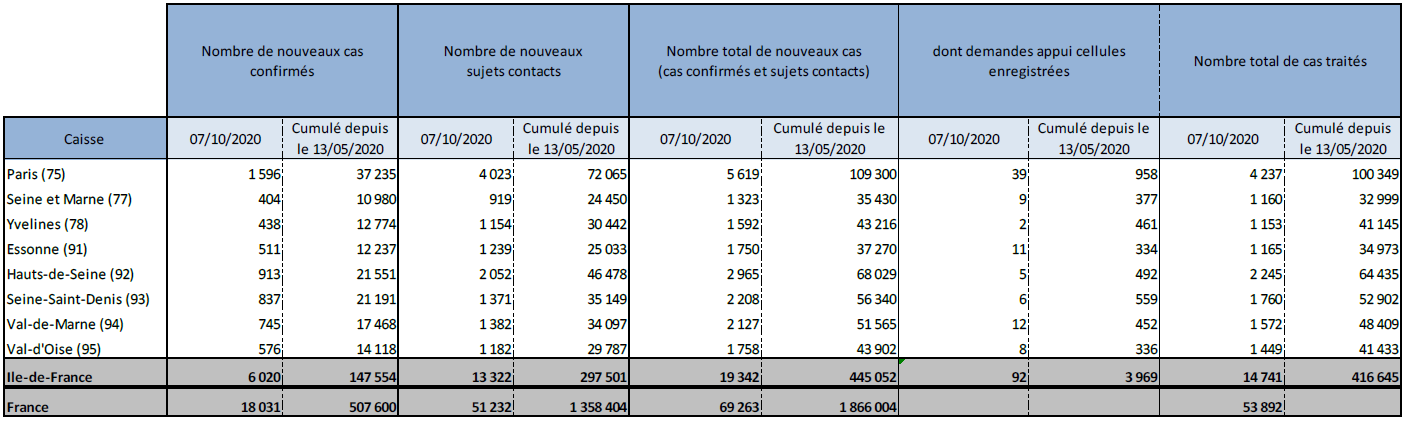 S’agissant du contact tracing de niveau 3 assuré par l’ARS, et concernant donc le suivi des cas groupés ou cas complexes en collectivité ou établissements sensibles :Pour l’IDF : Au 08/10/20 : 9321 situations gérées, dont 667 ont été qualifiées de clusters (au sens de la définition de Santé publique France) – dont 549 clos.Pour les Yvelines :  Au 08/10/20 : 809 situations gérées dont, 58 ont été qualifiées en clusters  - dont 50 clos. Les clusters actifs sont sous contrôle avec des mesures de gestion appropriées mises en place, le tracing des cas contacts a été réalisé dans l’ensemble, les dépistages PCR ont également tous été enclenchés pour ces cas contacts, et les personnes ont été isolées.Il est à noter qu’il est important de continuer à œuvrer sur le contact tracing (de niveau 1 – médecin traitant, niveau 2 – Assurance maladie, niveau 3 – ARS), car ce dispositif reste la plus puissante arme de prévention entre nos mains, puisqu’on le voit, cela a permis d’échapper à des clusters qui auraient pu être critiques.Deux centres de dépistage sur le département :Pour mémoire, l’ARS IDF a décidé de créer 20 centres de dépistages permanents - au moins jusqu’à Noël, dans 2 communes de chaque département francilien.Les centres de dépistage Covid sont des sites dédiés exclusivement aux prélèvements d’échantillons nasopharyngés - RT-PCR. Il s’agit de sites permanents, ouverts quotidiennement et destinés à renforcer significativement, de manière lisible pour le patient, l’offre de tests en Ile-de-France. Il ne s’agit donc pas de substituer à l’offre du territoire, mais bien à venir la compléter et l’appuyer.Pour les Yvelines, deux villes ont été retenues : Trappes et Mantes la Jolie, assurant respectivement la couverture du Sud et du Nord du département.Les deux sites de Mantes et Trappes sont ouverts depuis le lundi 21 septembre et sont opérationnels :Trappes : 4 allée Antoine de St Exupéry – armé par EurofinsMantes : 10 avenue du Président Roosevelt – armé par Cerballiance.Les premières semaines ont été organisées pour permettre une montée en charge progressive des labos. L’ouverture s’est alors faite de 8h à 14h pour les seules personnes prioritaires.Depuis le début de la semaine, le Centre de Mantes est dorénavant ouvert toute la journée, avec la procédure de priorisation prévue : o   Une plage horaire 8h-14h réservée aux symptomatiques et sujets contacts, avec deux voies d’accès accueil sans rendez-vous ou possibilité de rendez-vous par une régulation via un agenda partagé accessible médecin traitant et Samu (comme pour les centres COVID au plus fort de la crise) . Par sujet contact, nous entendons une personne se présentant avec un SMS de l’AM. o   Une plage horaire 14h-19h ouverte à tous, sans rdv.Le Centre de Trappes ne reste ouvert pour le moment que la matinée, pour les seules prioritaires, car le laboratoire connait quelques difficultés d’approvisionnement de matériel et de moyens humains.La capacité de ce centre est aujourd’hui de 300 tests par jours pour aller rapidement vers les 500 tests par jour, comme demandé. Sur chacun des centres, une présence médicale est prévue pour rassurer, faciliter l’accès à des symptomatiques sans prescription, orienter vers la médecine de ville. Les médecins présents sur les deux sites sont ceux qui se sont investis dans les centres COVID.Point Etablissements sociaux et médico-sociaux (ESMS) :Aujourd’hui, sur nos 90 EHPAD, seuls 11 sont concernés par un épisode actif de COVID.3 établissements pour personnes âgées de compétence du Conseil départemental connaissent des situations de COVID parmi les résidents.S’agissant des personnes handicapées, 5 établissements connaissent un épisode actif de COVID. ; et enfin 1 établissement Aide sociale à l’enfance.Il n’y a pas de nouveau décès à déplorer.L’ensemble des établissements sont suivis quotidiennement par l’application Voozanoo, ainsi que par du phoning des collaborateurs de la délégation, par des échanges très réguliers entre l’ARS et le Conseil départemental des Yvelines mais également par des conférences téléphoniques régulières avec les gestionnaires de structures.Enfin depuis quelques semaines maintenant, les filières gériatriques, et surtout les astreintes prévues sur ces filières lors de la première vague, ont été réarmées, afin de permettre aux établissements d’avoir un soutien constant, 7/7 jours, dans la gestion de leurs patients et résidents.Marion CINALLIDirectrice de la délégation départementale des YvelinesMail : marion.cinalli@ars.sante.frVersailles, le 12 octobre 2020 